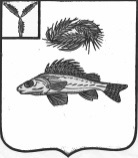 АДМИНИСТРАЦИЯПЕРЕКОПНОВСКОГО МУНИЦИПАЛЬНОГО ОБРАЗОВАНИЯЕРШОВСКОГО МУНИЦИПАЛЬНОГО РАЙОНАСАРАТОВСКОЙ ОБЛАСТИПОСТАНОВЛЕНИЕот 30.06.2021 года								№ 29Рассмотрев протест прокуратуры Ершовского района Саратовской области на постановление администрации Перекопновского муниципального образования от 05.06.2017 №24, в соответствии с Федеральным законом от 27.07.2010 №210-ФЗ «Об организации предоставления государственных и муниципальных услуг», руководствуясь Уставом Перекопновского муниципального образования Ершовского муниципального района, администрация Перекопновского муниципального образования Ершовского муниципального района ПОСТАНОВЛЯЕТ:Внести в Административный регламент «Предоставление земельных участков, находящихся в муниципальной собственности, без проведения торгов», утвержденного постановлением администрации Перекопновского муниципального образования от 05.06.2017 года №24 следующие изменения:Пункт 2.6.1.4 изложить в новой редакции:«2.6.1.4. Документы, подтверждающие право заявителя на приобретение земельного участка без проведения торгов и предусмотренные перечнем, установленным уполномоченным Правительством РФ федеральным органом исполнительной власти, за исключением документов, которые должны быть представлены в уполномоченный орган в порядке межведомственного взаимодействия»; Пункт 2.6.2.4 изложить в новой редакции:«2.6.2.4. Документы, подтверждающие право заявителя на приобретение земельного участка без проведения торгов и предусмотренные перечнем, установленным уполномоченным Правительством РФ федеральным органом исполнительной власти, за исключением документов, которые должны быть представлены в уполномоченный орган в порядке межведомственного взаимодействия»;В дефисе третьем пункта 2.9.2 слова «для комплексного освоения территории в целях индивидуального жилищного строительства» исключить.Контроль за настоящим постановлением оставляю за собой.Глава Перекопновскогомуниципального образования                                                  Е. Н. Писарева              О внесении изменений в постановление администрации Перекопновского муниципального образования от 05.06.2017 № 24